AufgabenformularStandardillustrierende Aufgaben veranschaulichen beispielhaft Standards für Lehrkräfte, Lernende und Eltern. Hinweis: Wünschenswert ist die Entwicklung von mehreren Aufgaben zu einer Kompetenz, die die Progression der Standards (A – H) abbilden.Aufgabe und Material: Sailing Round the WorldRead the article about a sailing trip. Decide if the sentences below are ‘Right’ (A) or ‘Wrong’ (B). If there is not enough information to answer ‘Right’ (A) or ‘Wrong’ (B), choose ‘Doesn’t say’ (C). Lies den Artikel über einen Segeltörn. Entscheide ob die Sätze unten richtig (A) oder falsch (B) sind. Wenn nicht genügend Informationen gegeben sind, wähle ‚Doesn’t say‘ (C). 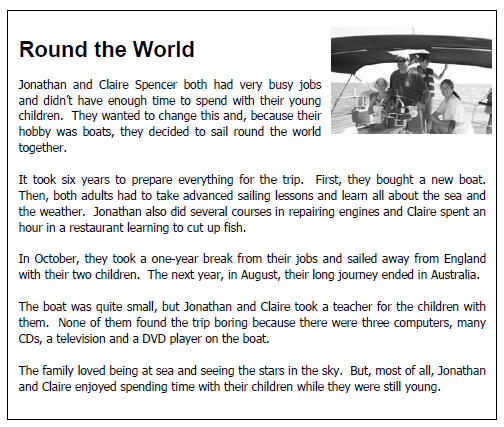 LISUM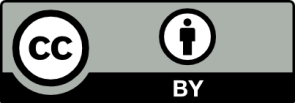 Ausgenommen Text “Round the World” Cambridge English Key English Test (KET) CEFR Level A2 Handbook for teachers, Seite 15© LISUM 2015The Spencers were soon ready to travel around the world. Jonathan learned to do the work of a mechanic. Claire knew a lot about cooking before the trip started. The trip took longer than twelve months. When the trip ended, Jonathan and Claire decided to stay in Australia. There was a lot for the children to do on the boat. For Jonathan and Claire the best on the trip was being with their family.  LISUMAusgenommen Text “Round the World” Cambridge English Key English Test (KET) CEFR Level A2 Handbook for teachers, Seite 15© LISUM 2015Erwartungshorizont:Lösung LISUMAusgenommen Text “Round the World” Cambridge English Key English Test (KET) CEFR Level A2 Handbook for teachers, Seite 15© LISUM 2015FachEnglischEnglischEnglischKompetenzbereichFunktionale kommunikative KompetenzFunktionale kommunikative KompetenzFunktionale kommunikative KompetenzKompetenzLeseverstehenLeseverstehenLeseverstehenNiveaustufe(n)FFFStandardDie Schülerinnen und Schüler können einfachen authentischen Texten zu vertrauten Alltagsthemen gezielt Hauptaussagen (global) und Einzelinformationen (selektiv) entnehmen.selbstständig Lesetechniken sowie Strategien zur Bedeutungserschließung anwenden[orientiert an A2/GeR]Die Schülerinnen und Schüler können einfachen authentischen Texten zu vertrauten Alltagsthemen gezielt Hauptaussagen (global) und Einzelinformationen (selektiv) entnehmen.selbstständig Lesetechniken sowie Strategien zur Bedeutungserschließung anwenden[orientiert an A2/GeR]Die Schülerinnen und Schüler können einfachen authentischen Texten zu vertrauten Alltagsthemen gezielt Hauptaussagen (global) und Einzelinformationen (selektiv) entnehmen.selbstständig Lesetechniken sowie Strategien zur Bedeutungserschließung anwenden[orientiert an A2/GeR]ggf. ThemenfeldThemenfeld: Individuum und LebensweltThemenfeld: Individuum und LebensweltThemenfeld: Individuum und Lebensweltggf. Bezug Basiscurriculum (BC) oder übergreifenden Themen (ÜT)BC Sprachbildung ??BC Sprachbildung ??BC Sprachbildung ??ggf. Standard BCAufgabenformatAufgabenformatAufgabenformatAufgabenformatoffen	offen	halboffen	geschlossen	XErprobung im Unterricht:Erprobung im Unterricht:Erprobung im Unterricht:Erprobung im Unterricht:Datum Datum Jahrgangsstufe: Schulart: VerschlagwortungRightAWrongBDoesn’t sayCRightAWrongBDoesn’t sayCRightAWrongBDoesn’t sayCRightAWrongBDoesn’t sayCRightAWrongBDoesn’t sayCRightAWrongBDoesn’t sayCRightAWrongBDoesn’t sayC1B2A3C4B5C6A7A